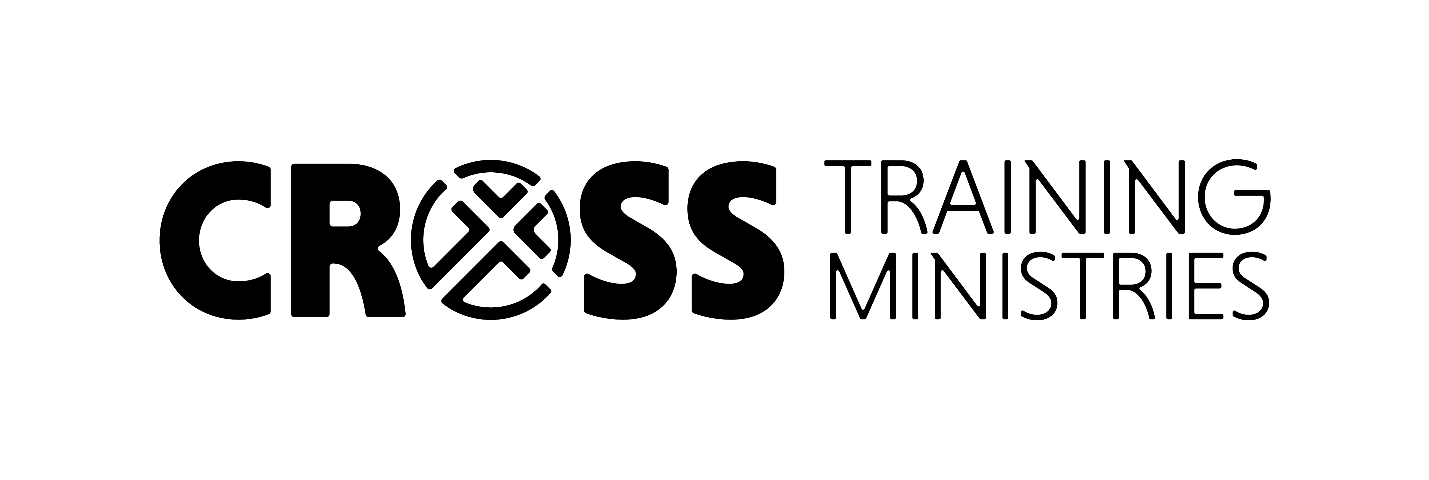 Week 9 Questions
Colossians 3:17 (Save vs. 18 for next week)What does it mean to do something 'in the name of the Lord Jesus'?Why does Paul say to give thanks to God the Father through Jesus? It's important to pay attention to little phases. This one is worth chewing on. Most research indicates that the vast majority of action is performed by habit, that is, unconsciously. If we are not aware of most of our actions, how do we begin to take ownership over our lives such that old habits and unconscious action/speech can be replaced with new habits and intentional action/speech? (Note: most men will not be able to answer this question. In order to help them, see the Col. 3:17 Planning Activity on Leader’s Guide at www.menneedhelp.org)